Northeast Colorado Creation Group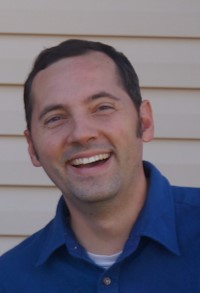 Engaging our CultureReaching people with Evidence and the GospelConfusion and misinformation!What is relevant?Is there anything, that is absolute? How are we to think?----“What is truth?”----